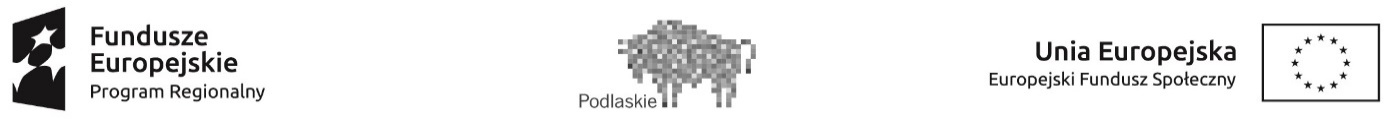 ZAŁĄCZNIK NR 3 do Regulaminu przyznawania bezzwrotnego dla osób zamierzających rozpocząć prowadzenie działalności gospodarczej  – Karta oceny biznesplanuKARTA OCENY BIZNESPLANUKARTA OCENY BIZNESPLANUKARTA OCENY BIZNESPLANUKARTA OCENY BIZNESPLANUKARTA OCENY BIZNESPLANUKARTA OCENY BIZNESPLANUKARTA OCENY BIZNESPLANUKARTA OCENY BIZNESPLANUUczestnik projektuUczestnik projektuUczestnik projektuUczestnik projektuUczestnik projektuNr wniosku o przyznanie bezzwrotnych środków finansowych przedsiębiorczości dla osób zamierzających rozpocząć prowadzenie działalności gospodarczejNr wniosku o przyznanie bezzwrotnych środków finansowych przedsiębiorczości dla osób zamierzających rozpocząć prowadzenie działalności gospodarczejNr wniosku o przyznanie bezzwrotnych środków finansowych przedsiębiorczości dla osób zamierzających rozpocząć prowadzenie działalności gospodarczejNr wniosku o przyznanie bezzwrotnych środków finansowych przedsiębiorczości dla osób zamierzających rozpocząć prowadzenie działalności gospodarczejNr wniosku o przyznanie bezzwrotnych środków finansowych przedsiębiorczości dla osób zamierzających rozpocząć prowadzenie działalności gospodarczejData złożenia wnioskuData złożenia wnioskuData złożenia wnioskuData złożenia wnioskuData złożenia wnioskuWartość inwestycjiWartość inwestycjiWartość inwestycjiWartość inwestycjiWartość inwestycjiWnioskowana kwota dotacji inwestycyjnej oraz wsparcia pomostowego finansowegoWnioskowana kwota dotacji inwestycyjnej oraz wsparcia pomostowego finansowegoWnioskowana kwota dotacji inwestycyjnej oraz wsparcia pomostowego finansowegoWnioskowana kwota dotacji inwestycyjnej oraz wsparcia pomostowego finansowegoWnioskowana kwota dotacji inwestycyjnej oraz wsparcia pomostowego finansowegoWkład własnyWkład własnyWkład własnyWkład własnyWkład własnyNr umowy o dofinansowanie projektuNr umowy o dofinansowanie projektuNr umowy o dofinansowanie projektuNr umowy o dofinansowanie projektuNr umowy o dofinansowanie projektuTytuł projektuTytuł projektuTytuł projektuTytuł projektuTytuł projektu„Postaw na przedsiębiorczość!”„Postaw na przedsiębiorczość!”„Postaw na przedsiębiorczość!”IMIĘ I NAZWISKO OCENIAJĄCEGOIMIĘ I NAZWISKO OCENIAJĄCEGOIMIĘ I NAZWISKO OCENIAJĄCEGOIMIĘ I NAZWISKO OCENIAJĄCEGOIMIĘ I NAZWISKO OCENIAJĄCEGOIIDOŚWIADCZENIE ZAWODOWE I UMIEJĘTNOŚCIDOŚWIADCZENIE ZAWODOWE I UMIEJĘTNOŚCIMinimalna ilość punktówMinimalna ilość punktówPrzyznana ilośćpunktówMaksymalna ilość punktówIIDOŚWIADCZENIE ZAWODOWE I UMIEJĘTNOŚCIDOŚWIADCZENIE ZAWODOWE I UMIEJĘTNOŚCI335AASpójność ścieżki zawodowej i doświadczenie w stosunku do proponowanej inicjatywySpójność ścieżki zawodowej i doświadczenie w stosunku do proponowanej inicjatywy335IIIIKOMPLETNOŚĆKOMPLETNOŚĆMinimalna ilość punktówMinimalna ilość punktówPrzyznana ilośćpunktówMaksymalna ilość punktówIIIIKOMPLETNOŚĆKOMPLETNOŚĆ121220AAAdekwatność wybranej formy organizacyjno-prawnej do przedmiotu prowadzonej działalności.Adekwatność wybranej formy organizacyjno-prawnej do przedmiotu prowadzonej działalności.335BBPrzedmiot i zakres prowadzonej działalnościPrzedmiot i zakres prowadzonej działalności335CCCzy biznesplan zawiera wszystkie aspekty umożliwiające realizację 
i finansowanie?Czy biznesplan zawiera wszystkie aspekty umożliwiające realizację 
i finansowanie?335DDCzy opis całego przedsięwzięcia jest kompletny i zawiera wszystkie niezbędne informacje?Czy opis całego przedsięwzięcia jest kompletny i zawiera wszystkie niezbędne informacje?335IIIIIIRACJONALNOŚĆ  PRZEDSIĘWZIĘCIARACJONALNOŚĆ  PRZEDSIĘWZIĘCIAMinimalna ilość punktówMinimalna ilość punktówPrzyznana ilośćpunktówMaksymalna ilość punktówIIIIIIRACJONALNOŚĆ  PRZEDSIĘWZIĘCIARACJONALNOŚĆ  PRZEDSIĘWZIĘCIA181830AAAdekwatność przedstawionych założeń do rzeczywistej sytuacji na rynkuAdekwatność przedstawionych założeń do rzeczywistej sytuacji na rynku446BBKonkurencyjność produktu/usługi wprowadzonej na rynekKonkurencyjność produktu/usługi wprowadzonej na rynek446CCRelacja nakład - rezultatRelacja nakład - rezultat446DDEfektywność planowanych działańEfektywność planowanych działań336EECelowość  - prawdopodobieństwo osiągnięcia założonych celówCelowość  - prawdopodobieństwo osiągnięcia założonych celów336IVIVPLAN OPERACYJNYPLAN OPERACYJNYMinimalna ilość punktówMinimalna ilość punktówPrzyznana ilośćpunktówMaksymalna ilość punktówIVIVPLAN OPERACYJNYPLAN OPERACYJNY121220AACzy planowane wydatki są adekwatne i zgodne z założeniem przedmiotowej działalnościCzy planowane wydatki są adekwatne i zgodne z założeniem przedmiotowej działalności6610BBZaplecze rzeczowe i finansowe przedsiębiorcyZaplecze rzeczowe i finansowe przedsiębiorcy335CCOcena prostoty, przejrzystości i zrozumiałości założeń Ocena prostoty, przejrzystości i zrozumiałości założeń 335VVWYKONALNOŚĆWYKONALNOŚĆMinimalna ilość punktówMinimalna ilość punktówPrzyznana ilośćpunktówMaksymalna ilość punktówVVWYKONALNOŚĆWYKONALNOŚĆ121220AACzy przedsięwzięcie przyniesie spodziewane efekty – wiarygodność prognoz?Czy przedsięwzięcie przyniesie spodziewane efekty – wiarygodność prognoz?6610BBPoprawne oszacowanie źródeł finansowania, dostępność zasobówPoprawne oszacowanie źródeł finansowania, dostępność zasobów335CCTrwałość finansowa – zapewnienie płynności finansowejTrwałość finansowa – zapewnienie płynności finansowej335UZASADNIENIAUZASADNIENIAUZASADNIENIAUZASADNIENIAUZASADNIENIAUZASADNIENIAUZASADNIENIAUZASADNIENIANAZWA KRYTERIUMNAZWA KRYTERIUMNAZWA KRYTERIUMNAZWA KRYTERIUMminimum jedno zdanie do każdego podkryterium oznaczonego jako a-e w ramach każdego z kryteriumminimum jedno zdanie do każdego podkryterium oznaczonego jako a-e w ramach każdego z kryteriumminimum jedno zdanie do każdego podkryterium oznaczonego jako a-e w ramach każdego z kryteriumminimum jedno zdanie do każdego podkryterium oznaczonego jako a-e w ramach każdego z kryteriumIDOŚWIADCZENIE ZAWODOWE I UMIEJĘTNOŚCIDOŚWIADCZENIE ZAWODOWE I UMIEJĘTNOŚCIDOŚWIADCZENIE ZAWODOWE I UMIEJĘTNOŚCIIIKOMPLETNOŚĆKOMPLETNOŚĆKOMPLETNOŚĆIIIRACJONALNOŚĆ PRZEDSIĘWZIĘCIARACJONALNOŚĆ PRZEDSIĘWZIĘCIARACJONALNOŚĆ PRZEDSIĘWZIĘCIAIVPLAN OPERACYJNYPLAN OPERACYJNYPLAN OPERACYJNYVWYKONALNOŚĆWYKONALNOŚĆWYKONALNOŚĆInformacje o skierowaniu Wniosku o udzielenie środków finansowych do negocjacji 
i proponowanej kwocie wsparcia finansowego (uzasadnienie, stwierdzenie nieuzasadnionych wydatków, propozycje zmiany kwoty dofinansowania)Informacje o skierowaniu Wniosku o udzielenie środków finansowych do negocjacji 
i proponowanej kwocie wsparcia finansowego (uzasadnienie, stwierdzenie nieuzasadnionych wydatków, propozycje zmiany kwoty dofinansowania)Informacje o skierowaniu Wniosku o udzielenie środków finansowych do negocjacji 
i proponowanej kwocie wsparcia finansowego (uzasadnienie, stwierdzenie nieuzasadnionych wydatków, propozycje zmiany kwoty dofinansowania)Informacje o skierowaniu Wniosku o udzielenie środków finansowych do negocjacji 
i proponowanej kwocie wsparcia finansowego (uzasadnienie, stwierdzenie nieuzasadnionych wydatków, propozycje zmiany kwoty dofinansowania)Informacje o skierowaniu Wniosku o udzielenie środków finansowych do negocjacji 
i proponowanej kwocie wsparcia finansowego (uzasadnienie, stwierdzenie nieuzasadnionych wydatków, propozycje zmiany kwoty dofinansowania)Informacje o skierowaniu Wniosku o udzielenie środków finansowych do negocjacji 
i proponowanej kwocie wsparcia finansowego (uzasadnienie, stwierdzenie nieuzasadnionych wydatków, propozycje zmiany kwoty dofinansowania)Informacje o skierowaniu Wniosku o udzielenie środków finansowych do negocjacji 
i proponowanej kwocie wsparcia finansowego (uzasadnienie, stwierdzenie nieuzasadnionych wydatków, propozycje zmiany kwoty dofinansowania)Informacje o skierowaniu Wniosku o udzielenie środków finansowych do negocjacji 
i proponowanej kwocie wsparcia finansowego (uzasadnienie, stwierdzenie nieuzasadnionych wydatków, propozycje zmiany kwoty dofinansowania)Przewodniczący komisji(data i podpis)Przewodniczący komisji(data i podpis)Przewodniczący komisji(data i podpis)Osoba oceniająca(data i podpis)Osoba oceniająca(data i podpis)Osoba oceniająca(data i podpis)Osoba oceniająca(data i podpis)Osoba oceniająca(data i podpis)